О подаче коммерческих предложений (Запрос цен № ТЛ/21-17)Настоящим письмом ООО «ТрансЛом» приглашает принять участие в процедуре запроса цен на приобретение следующих видов ТРУ и на условиях, указанных ниже.Предмет договора: Поставка дизельного топлива на ПЗУ Новосибирск-Западный.Условия оплаты: Оплата по Договору осуществляется Покупателем по безналичному расчету путем перечисления денежных средств на расчетный счет Поставщика в течение не менее 10 (десяти) банковских дней после выставления счета на оплату. Поставщик обязуется предоставить Покупателю при отгрузке Продукции документ о качестве (паспорт), а не позднее 3-х дней с момента поставки - счет-фактуру, товарную накладную или УПД. Подписанная и заверенная печатью.Условия поставки: Сроки, количество, ассортимент согласовываются с Покупателем по каждой партии. Согласованные условия поставки каждой партии Продукции указываются в счете на оплату. Продукция поставляется транспортом Поставщика. Стоимость доставки входит в стоимость Продукции.Передача Продукции осуществляется уполномоченному представителю Покупателя на складе Покупателя.Поставка Продукции осуществляется путем передачи Покупателю партии Продукции на складе Покупателя в форме залива топлива в емкости для топлива.Количество партии поставленной Продукции должно соответствовать данным счетчика жидкости, установленного в узле выдачи топлива на бензовозе, снятых, совместно уполномоченными представителями Продавца и Покупателя.Поставщик должен производить поставку Продукции, свободной от любых прав третьих лиц.Адрес доставки Товара (грузополучатель): 630041, г. Новосибирск, ул. Балластная, д.15.Период поставки Товара: с момента заключения по 31.01.2022 года.Требования к качеству Товара: Поставщик должен гарантировать качество и безопасность поставляемой Продукции. Подтверждением качества поставленной Продукции со стороны Поставщика являются сертификаты качества на поставляемую Продукцию. Срок годности Продукции определяется в соответствии с действующим ГОСТом, ТУ с учетом рекомендаций производителя.Поставляемая Продукция должна соответствовать нормам безопасности производителей Продукции и установленным законодательством Российской Федерации нормам безопасности товаров, эксплуатируемых человеком. Поставляемая  Продукция должна соответствовать Техническому регламенту ТАМОЖЕННОГО СОЮЗА ТР ТС 010/2011 "О БЕЗОПАСНОСТИ МАШИН И ОБОРУДОВАНИЯ", с последующими изменениями и дополнениями, а также иным действующим на момент поставки российским стандартам и характеристикам, указанным в Таблице №1 настоящей документации.Перечень Продукции, подлежащего к поставке:Коммерческие предложения необходимо направлять на электронную почту zakupki@translom.ru до 18:00 09.08.2021 (МСК).В коммерческом предложении ОБЯЗАТЕЛЬНО указывается номер запроса цен.При отсутствии аккредитации участника у ООО «ТрансЛом» к коммерческому предложению необходимо приложить следующий комплект документов:- свидетельство о постановке на учет в налоговом органе;- свидетельство о государственной регистрации;- выписка из ЕГРЮЛ на дату не позднее 30 дней с даты подачи заявки;- решение/протокол об избрании Руководителя;- доверенность (если заявка подписана сотрудником на основании доверенности);- устав.В случае признания участника запроса победителем ООО «ТрансЛом» оставляет за собой право осуществить дозапрос документов, которые, по его мнению, раскрывают деловую репутацию участника.С уважениемНачальник тендерного отдела                                                   		М.В. Чорная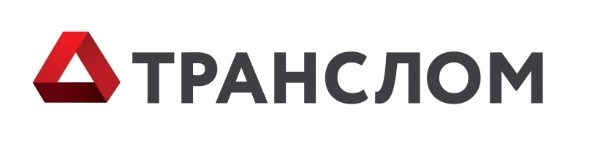 Общество с ограниченной ответственностью «ТрансЛом»(ООО «ТрансЛом»)Демидовский Б. пер., д.12, Москва, 105005Тел.: (495) 663-12-58, факс: (495) 663-12-59doc@translom.ru, www.translom.ruОКПО 84536935 ОГРН 1074345063198ИНН/КПП 4345217731/770101001Руководителю предприятияРуководителю предприятия№ п/пНаименование ПродукцииХарактеристики (технические характеристики) ПродукцииЕд. измеренияКол-во123451.Дизельное топливо ДТ-Л-К5, ЕВРО ДТ-З-К5ГОСТ 32511-2013литр18000